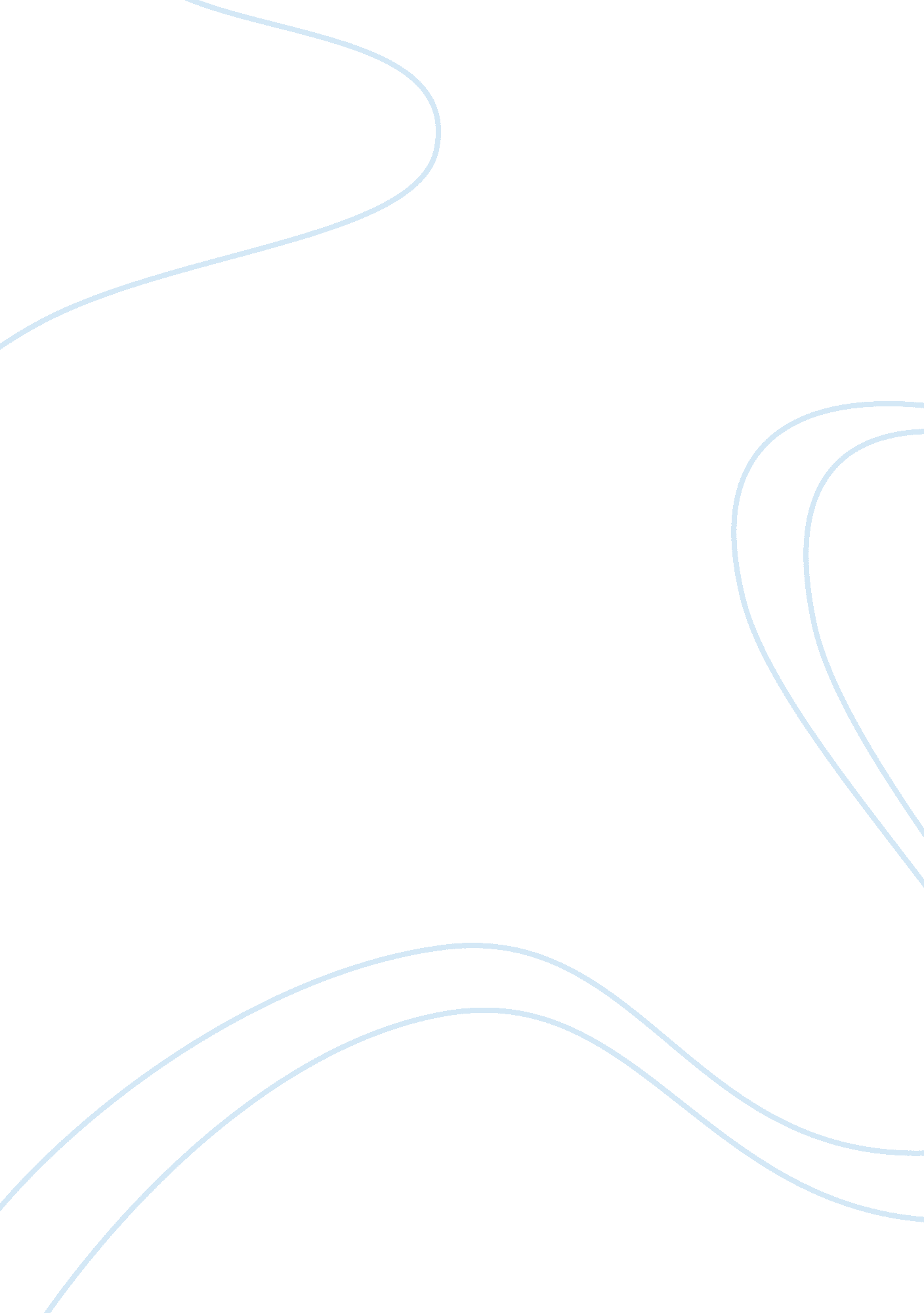 The book of judgesReligion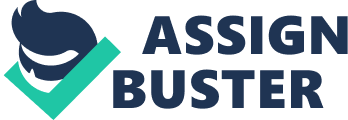 Task The Judges were the people God anointed to provide leadership for his people this can be found in judges 2: 16 that says that God “ rose up judges who saved them.” The Judges include Eli and Samuel. 
2 
The main cause of the sin in the book of Judges was the worship of the false gods that was due to the intermarriages of the Israelites with the Canaanites community. 
3 
The Judah’s conquest is an irony, Judges 17-21 contains plenty of comedy and irony comment, for instance, ‘ in those days, there was no king in Israel: every man did that was right in his own eyes’. 
4 
The role of the women in Judges is to expose men to humiliation and defeat, because the powerless often have more power than the powerful because they are able to manipulate their own weakness to defeat the powerful. 
5 
According to Staskowski (2004, p15), feminist hermeneutics is the way women claim use biblical religion as an integral part of their historical identity. 
6 
The three major branches of Feminist Hermeneutics include radical feminism, reformist feminism and egalitarianism or biblical feminism. 
7 
ADAH was Jephthah’s daughter, she was sacrificed by her father, and she dedicated her life to the service of God. 
8 
The Samson’s hair was the significant symbol of his pact with God and he delivered the Israel from their oppressors philistines. 
9 
These were times when the Israel had no king to rule, but there was a Levite sojourning who lived in the Ephraim Mountain and who took a concubine from Judah. The concubine left him and went back to her father house. For the days he stayed in the house of in laws, the father in laws honored and worshipped him every day. Levite left toward Jebus with two-saddled donkey and his concubine. On the way back home, his concubine was raped and when they reached home, he caught the concubine into pieces and sent them to her people. In judges 1: 20, we are told of the three battle scenes between the rests of the Israelites against the Benjamites. The story was included into the book of Judges because there was need to show the people of Israelite how much God loved them and despite the suffering, they would emerge the victors. 
Work Cited 
Staskowski Andrea. Conversations with experience: feminist hermeneutics and the 
Autobiographical firms of German Women, 2004, Peter Lang press. Print. 